FISCAL YEAR 2020-2021COMMUNITY DEVELOPMENT BLOCK GRANTPROPOSAL SUBMISSION REQUIREMENTSAll proposals must be submitted on forms obtained from the Newport News Redevelopment and Housing Authority.  All responses should be contained in the space provided.  Attachments, unless requested, are discouraged.One (1) original and eight (8) copies of each proposal must be submitted.One copy of the organization’s By-Laws and Articles of Incorporation must be attached to the original application according to the following guidelines:(a)	All applicants who have previously received CDBG funding need not resubmit the above items unless changes have occurred in the documents.(b)	All other applicants must submit one copy of each of the above required 					documents.All non-profit applicants, please read the bold section on page one (1) of the application form.All proposals are due and must be received by 5:00 p.m. on Monday, January 13,  2020.  Proposals may be hand delivered or mailed to the following locations:	.The City of Newport News 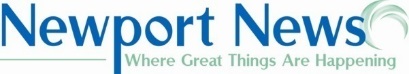 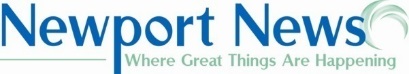 Department of Development2400 Washington Avenue, 3rd Floor Newport News, Virginia 23607 www.nnva.govCOMMUNITY DEVELOPMENT BLOCK GRANTAPPLICATION FOR ASSISTANCE: 2020-2021ELIGIBLE APPLICANTS:  ONLY PUBLIC OR NONPROFIT ORGANIZATIONS MAY APPLY FOR LOCAL COMMUNITY DEVELOPMENT BLOCK GRANT FUNDS.NONPROFITS:	TO BE ELIGIBLE FOR DIRECT FUNDING AS A NONPROFIT, APPLICANT MUST BE INCORPORATED AS A NON-PROFIT UNDER STATE LAW.  ELIGIBLE NON-PROFIT MUST SUBMIT A COPY OF MOST RECENT STATE CORPORATION COMMISSION FILING AND IRS FORM 990 IF ALSO A 501(C)3 ORGANIZATION.  ALSO ATTACH ONE COPY OF THE ORGANIZATION’S BYLAWS AND ARTICLES OF INCORPORATION.* Explain any in-kind costs in budget sources below.Hand Delivered: Community Development DepartmentNewport News Redevelopment and Housing AuthorityThird Floor227-27th StreetNewport News, VA 23607Deliver between 8:00 a.m. - 5:00 p.m.Department of DevelopmentCity of Newport NewsThird Floor2400 Washington AvenueNewport News, VA 23607ORORMail To:Community Development DepartmentNewport News Redevelopment and Housing AuthorityP. O. Box 797Newport News, VA 23607Department of DevelopmentCity of Newport NewsThird Floor2400 Washington AvenueNewport News VA 23607General InformationGeneral InformationGeneral InformationGeneral InformationOrganization NameAuthorized Official Name/TitleAddressTelephone City, State, ZipDUNS NumberContact Person Name/TitleContact Person EmailProject InformationProject TitleProject TitleLocation of the Project Location of the Project Total  CDBG Funds RequestedTotal  CDBG Funds RequestedProject Overview (Briefly describe the use of CDBG for the project)    (maximum characters: 800)Project Overview (Briefly describe the use of CDBG for the project)    (maximum characters: 800)Project Overview (Briefly describe the use of CDBG for the project)    (maximum characters: 800)Project Overview (Briefly describe the use of CDBG for the project)    (maximum characters: 800)Project Schedule/Timeline          Project Schedule/Timeline          Project Schedule/Timeline          Project Schedule/Timeline          Start Date:End DateSelect the Eligible Activity Select the Eligible Activity Select the Eligible Activity Select the Eligible Activity AcquisitionEconomic DevelopmentPublic ServicesClearance/DemolitionHousingRelocationCode EnforcementPublic Facilities & ImprovementOtherSelect the National Objective the Project will meet (Select one criterion below)Criteria #1: Benefit to low and moderate-income persons  Area Benefit      Limited Clientele           Jobs           Housing Criteria #2: Aid in the prevention or elimination of slum or blight  Area Basis           Spot BasisCriteria #3: Meet an URGENT need? (i.e., local disaster such as hurricane, flood, etc.) Yes          NoBeneficiary Data Estimated Number of Persons DIRECTLY Benefiting:  Of those, how many are low-to moderate income?Please describe the service area for your proposed activity or area of operation (Area from which your clients are drawn.) You may use a geographical description (street boundaries), list by census tract or describe neighborhoods.         (maximum characters: 650)NARRATIVE QUESTIONS(Please answer all questions)Provide a detailed description of the project:                                                               (maximum characters: 5000)        Document the need for this project.  State the problem.  Why is this project needed?             (maximum characters: 1800)State the general goals of the project (Impact of project on the issue being addressed). How can these goals be measured? (maximum characters: 5000)If your project is funded this year and is an on-going or multi-phased activity, explain how you anticipate supporting the project in the future? (maximum characters: 1200)Describe Experience of Applicant (if project is to be carried out or administered by applicant only; include staffing, prior experience in carrying out projects, and financial capacity; may attach resume of program administrator and/or fiscal officer):  (maximum characters: 5000)Public Facilities, Building Improvements and Acquisition Projects ONLY  (If non-applicable, enter N/A, then go to next section  - DO NOT LEAVE BLANK)Applicants applying for funding to assist with building improvements, public facilities or acquisition will incur all legal fees associated with the project should you be awarded in-full or in-part the requested allocation.  According to federal guidelines, projects of this nature require that binding legal documents be developed between the Authority and the recipient.A five-year forgivable loan will be developed in the form of a deed of trust and note in the amount of the allocated Community Development Block Grant funding.  The recipient will provide to the Authority an annual report for five years identifying and ensuring the services provided at the facility are eligible under the Community Development Block Grant program and meet one of the three national objectives.  The loan will be forgiven 20% each year and fully forgiven in five years if use provision is met.Will the renovation and/or construction take place on public property?  Explain in detail. PUBLIC SERVICES PROJECTS ONLY (If non-applicable, enter N/A, and go to next section  - DO NOT LEAVE BLANK)Please indicate the nature of your project and describe in detail (300 maximum characters each question)  Will the project provide a new service?  Will the project provide an increase in service?  Will this be an expansion of services from previous CDBG grant award(s)?For projects requesting salaries, provide a plan demonstrating the sustainability of the created position beyond the first year of CDBG funding.                                        (maximum character: 1550)PROJECT BUDGET SECTIONPROJECT BUDGET SECTIONPROJECT BUDGET SECTIONPROJECT BUDGET SECTIONNON-CONSTRUCTION PROJECTS (PUBLIC SERVICE, PLANNING, ADMINISTRATIVE)NON-CONSTRUCTION PROJECTS (PUBLIC SERVICE, PLANNING, ADMINISTRATIVE)NON-CONSTRUCTION PROJECTS (PUBLIC SERVICE, PLANNING, ADMINISTRATIVE)NON-CONSTRUCTION PROJECTS (PUBLIC SERVICE, PLANNING, ADMINISTRATIVE)Budgeted ActivitiesCDBGOther FundsTotal Project1.  Salaries and WagesProfessional StaffProgram Employees & Part-time StaffMaintenance Employees2.  Fringe Benefits3.  Volunteer (In-kind*)4.  Consultant/Contract Services5.  Travel Costs (0.58 per mile)6.  Rental/Lease/ Purchase of Equip.7.  Building & Space Costs8.  Consumable Supplies9.  Insurance (describe types and amounts)10. Telephone11.  Postage12.  Utilities13.  Other Costs (Please itemize)Funding Sources:  Specify Source (State, City, Federal, Private Donations)Amount of FundsCommittedPendingList All Funding Received from the City of Newport News (Not including CDBG)Amount of FundsCommittedPendingPROJECT BUDGET SECTIONPROJECT BUDGET SECTIONPROJECT BUDGET SECTIONPROJECT BUDGET SECTIONPUBLIC FACILITIES RENOVATIONS, INFRASTRUCTURE, OR DEMOLITION AND CLEARANCE PROJECTSPUBLIC FACILITIES RENOVATIONS, INFRASTRUCTURE, OR DEMOLITION AND CLEARANCE PROJECTSPUBLIC FACILITIES RENOVATIONS, INFRASTRUCTURE, OR DEMOLITION AND CLEARANCE PROJECTSPUBLIC FACILITIES RENOVATIONS, INFRASTRUCTURE, OR DEMOLITION AND CLEARANCE PROJECTSBudgeted ActivitiesCDBGOther FundsTotal Project1. Construction/Rehabilitation Costs2. Off-Site Costs3. Design Costs4. Project Administration/Overhead5. Other Costs (Please itemize)     a.     b.     c.     d.TOTALFunding Sources: Specify Source (State, City, Federal. Private Donations)Amount of FundsCommittedPendingCertificationI certify that the information contained in this application is true and correct and that it contains no misrepresentations, falsification, intentional omissions, or concealment of material facts.  I further certify that in the event this application is funded, I (we) agree to abide by all applicable Community Development Block Grant regulations and procedures.________________________________Signature of Authorized Official________________________________Name of Authorized Official________________________________Title________________________________Date